Základní škola a Mateřská škola Bohutice, 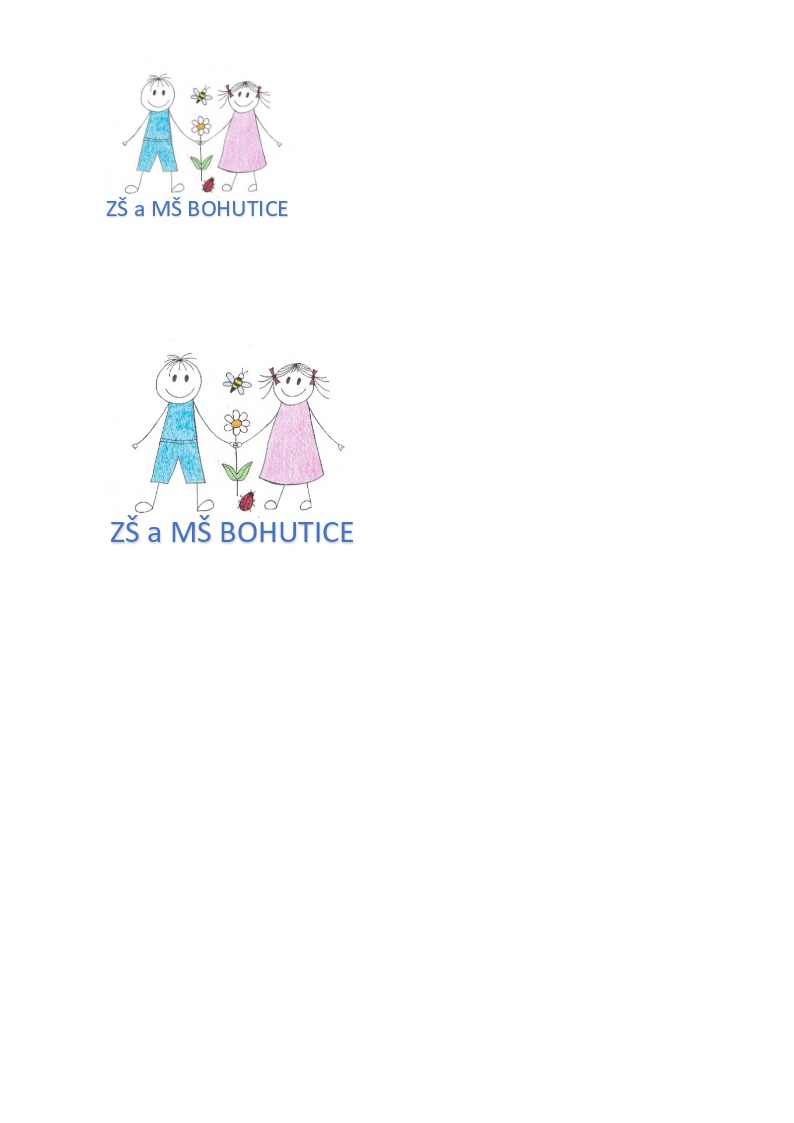 okres Znojmo, příspěvková organizace             Tel. 515 336 335	e-mail: škola.bohutice@centrum.cz               IČO: 710 106 70Žádost o odhlášení dítěte z mateřské školyJméno a příjmení dítěte: …………………………………………………………………………………………………...Datum narození dítěte: …………………………………………………………………………………………………...Rodné číslo dítěte: …………………………………………………………………………………………………...Bytem: …………………………………………………………………………………………………...…………………………………………………………………………………………………...Trvale odhlašuji svého syna (svou dceru) z předškolní docházky do Mateřské školy Bohutice ke dni: ………………………………… Důvodem odhlášení je: …………………………………………………………………………………………………...…………………………………………………………………………………………………...……………………………………………………………………………………………...……V Bohuticích dne: ……………………………………………Podpis zákonného zástupce dítěte: ………………………………………………………………………………………………………………………….Razítko a podpis ředitelky